Učni list rešite s pomočjo zvezka in SDZ ter mi odgovore pošljite na mail krizanec.mojca@gmail.com do srede 22.4.2020.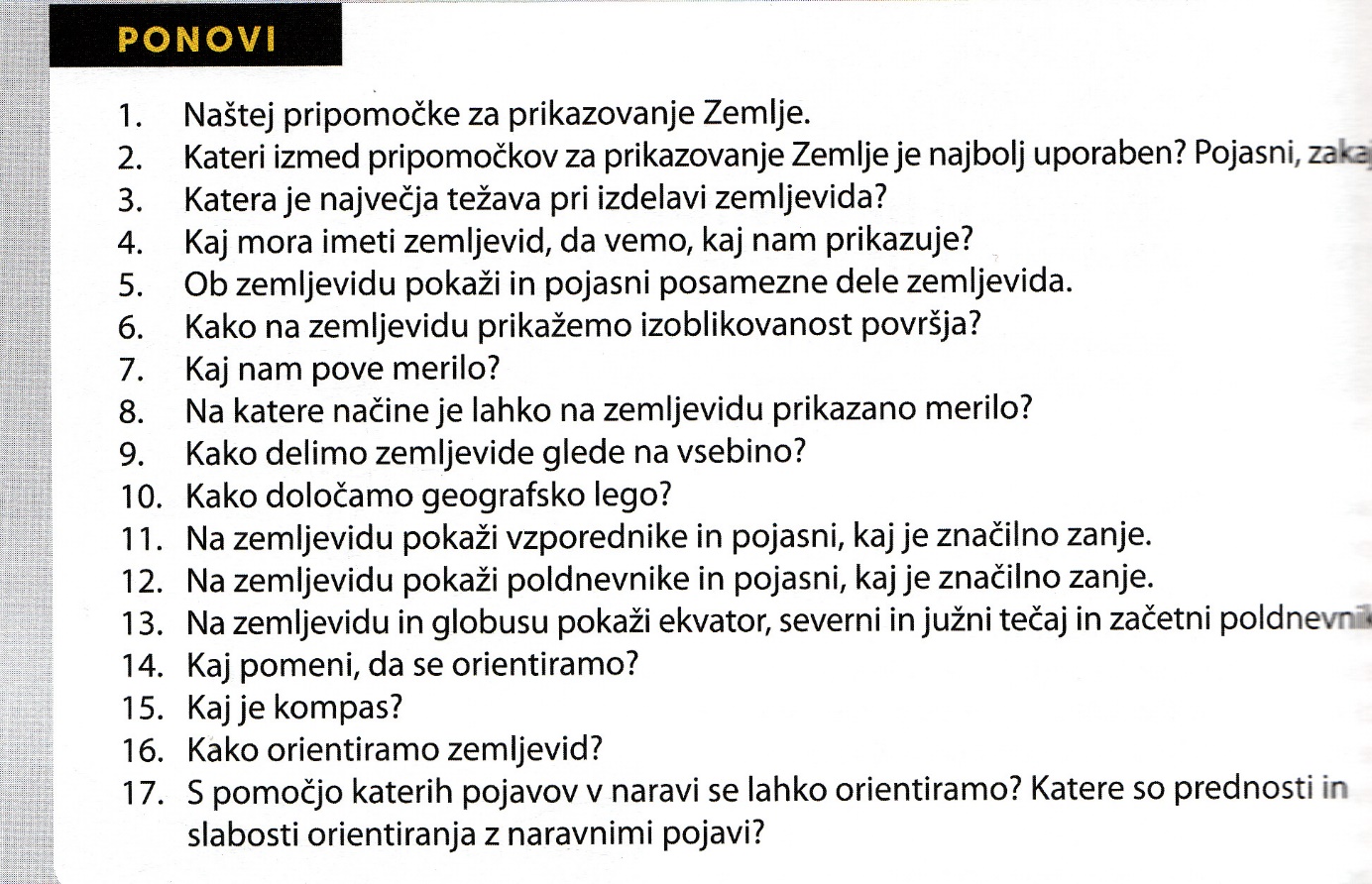 